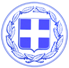                       Κως, 28 Νοεμβρίου 2017ΔΕΛΤΙΟ ΤΥΠΟΥΘΕΜΑ : “Δημοπρατήθηκε σήμερα το μεγάλο έργο της αποχέτευσης σε Αντιμάχεια, Κέφαλο και η πρώτη φάση στο Μαστιχάρι.”Η Κως προχωρά μπροστά με έργα και πράξεις.Ένα μεγάλο έργο πνοής δημοπρατήθηκε σήμερα.Πρόκειται για το έργο «Δίκτυα αποχέτευσης ακαθάρτων Αντιμάχειας, Καμαρίου – Κεφάλου και Α΄ φάσης Μαστιχαρίου».Στον διαγωνισμό κατατέθηκαν συνολικά 11 φάκελοι προσφορών.Η επιτροπή προχώρησε στον έλεγχο των δικαιολογητικών συμμετοχής και στην κατάταξη των οικονομικών προσφορών κατά σειρά μειοδοσίας και τις επόμενες μέρες θα ολοκληρωθεί η διαδικασία του διαγωνισμού με το πρακτικό της επιτροπής στο οποίο θα προτείνεται ο προσωρινός ανάδοχος.Το έργο αφορά την κατασκευή ολοκληρωμένων και σε πλήρη λειτουργία δικτύων συλλογής και μεταφοράς ακαθάρτων, για την αποχέτευση των οικισμών Αντιμάχειας, Μαστιχαρίου και Καμαρίου – Κεφάλου. Το συνολικό μήκος δικτύων ανέρχεται σε περίπου 48,6 km (37,7 km βαρυτικοί και 10,9 km καταθλιπτικοί αγωγοί) και περιλαμβάνει 9 αντλιοστάσια ακαθάρτων, 3 σε κάθε οικισμό. Επίσης θα κατασκευαστούν 1.700 ιδιωτικές συνδέσεις, στους οικισμούς Αντιμάχειας, Καμαρίου και Μαστιχαρίου.Ο φορέας επίβλεψης και λειτουργίας του έργου είναι η ΔΕΥΑΚ.Σε δήλωσή του, ο Πρόεδρος της ΔΕΥΑΚ κ. Κιάρης αναφέρει:“Επιταχύναμε τις διαδικασίες και ξεπεράσαμε όλα τα εμπόδια για να φτάσουμε σήμερα στη δημοπράτηση ενός πολύ μεγάλου έργου.Είναι ένα έργο που βελτιώνει την καθημερινότητα των πολιτών και αναβαθμίζει την Κω ως τουριστικό προορισμό.Η σύνθεση της Επιτροπής διασφαλίζει το αδιάβλητο της διαδικασίας αφού στην Επιτροπή συμμετείχαν οι:Ευτυχία Παπαλεξίου, Πολιτικός Μηχανικός Π.Ε., Πρόεδρος.Πέτρος Χατζηπέτρος, Ηλεκτρολόγος Π.Ε., τακτικό μέλος.Αντώνης Χατζαντώνης, Πολιτικός Μηχανικός Π.Ε. τακτικό μέλος.Μαργαρίτα Πίτση, Τοπογράφος Τ.Ε. τακτικό μέλος.Δαυίδ Γερασκλής, Αγρονόμος Τοπογράφος Π.Ε. Αντιδήμαρχος Τεχνικών Έργων και Χωροταξικού Σχεδιασμού του Δήμου Κω, τακτικό μέλος, ως εκπρόσωπος της Περιφερειακής Ένωσης Δήμων Δωδεκανήσου (Π.Ε.Δ.)Φώτιος Σλίμαν, Ηλεκτρολόγος Μηχανικός Π.Ε., τακτικό μέλος, ως εκπρόσωπος της ΠΕΔΜΕΔΕΙωάννης Σβύνος, Μηχανολόγος Μηχανικός Π.Ε., τακτικό μέλος, ως εκπρόσωπος Τ.Ε.Ε. Δωδ/σου.Η Κως κοιτάζει και προχωρά μπροστά.Μόνο με έργα. Γραφείο Τύπου Δήμου Κω